ПЛАН мероприятий по организации культурно-досуговой деятельности школьников 
в период зимних каникул в МАУ «Дворец искусств»№ п/пВремя и дата проведенияНаименование мероприятияСсылки на официальные аккаунты в социальных сетях,место проведенияКраткое описание мероприятияОрганизатор мероприятияКонтакты(ФИО полностью, телефон,e-mail)24.12.202118:00Городской конкурс «Мисс Снегурочка»Дворец искусств, киноконцертный залУчастницы конкурса "Мисс Снегурочка" продемонстрируют костюм "Снегурочки" в дефиле-проходке. Зрители узнают историю появления новогодних праздников и новогодних костюмов, примут участие в необычных новогодних обрядах.  МАУ «Дворец искусств»Полетаева Р.А., тел. 8(34643)35045, 26.12.202113:00Новогодний интерактивный спектакль «Как Алеша Попович Снегурочку спасал»Дворец искусств, киноконцертный залИнтерактивный новогодний спектакль с участием сказочных персонажей. Целевая аудитория – дети.Стоимость билета – 700 руб.Онлайн покупка 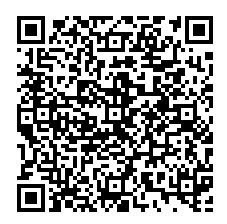 МАУ «Дворец искусств»Васина Ольга Ивановна, тел. 8(34643)32005, https://dimegion.ru/26.12.202114:00Открытие снежногогородкаhttps://vk.com/dimegion Открытие главной городской елки. Целевая аудитория - разновозрастнаяМАУ «Дворец искусств»Тихонова Н.В., тел. 8(34643)32005, https://dimegion.ru/26.12.202116:00Концерт, посвященный Дню Сибирского казачьего войскаДворец искусств, киноконцертный залКонцерт с участием вокального ансамбля казачьей песни «Звонница», любительского объединения «Центр казачьей культуры» и Хуторского казачьего общества «Мегион».Вход свободный. Целевая аудитория - взрослыеМАУ «Дворец искусств»Шарипова Е.И., тел. 8(34643)32005, https://dimegion.ru/03.01.202217:00Художественный фильм «Сокровище пиратской бухты» 12+Дворец искусств, киноконцертный залФильм для семейного просмотра. Вход свободный.Целевая аудитория - детиМАУ «Дворец искусств»Дядовия Е.В., тел. 8(34643)32005, 04.01.202217:00Дискотечная программа «Оливье Пати»Дворец искусств,Зал-ательеНовогодняя дискотечная программа с играми и конкурсами. Вход – 200 руб.Целевая аудитория - юношествоМАУ «Дворец искусств»Васина Ольга Ивановна, тел. 8(34643)32005, https://dimegion.ru/06.01.202211:00Акция «Стихи для Деда Мороза»https://vk.com/dimegionДети читают стихи о зиме и Новогодних праздниках. Мероприятие проходит в формате онлайн. Целевая аудитория - детиМАУ «Дворец искусств»Оспанова Ш.Ж., тел. 8(34643)32005, https://dimegion.ru/06.01.202212:00Интерактивная программа для семейного отдыха «Новогодняя Корпорация чудес»Дворец искусств, киноконцертный залДетская игровая программа. Вход – 200 рублей. Целевая аудитория - детиМАУ «Дворец искусств»Юрчило О.А., тел. 8(34643)35045,06.01.202214:00Мультипликационный фильм «Литл Гром» 0+Дворец искусств, киноконцертный залФильм для семейного просмотра. Вход свободный.Целевая аудитория - детиМАУ «Дворец искусств»Дядовия Е.В., тел. 8(34643)32005, 07.01.202215:00Шоу программа «Рождественские встречи»Дворец искусств, киноконцертный залРазвлекательная программа с концертными номерами.Вход свободный.Целевая аудитория - разновозрастнаяМАУ «Дворец искусств»Феданюк Анна Алексеевна,тел. 8(34643)3504508.01.202215:00Развлекательная программа «Валенки ШОУ»Дворец искусств, киноконцертный залРазвлекательное шоу с концертными номерами и командными соревнованиями. Вход свободный.Целевая аудитория - 12+МАУ «Дворец искусств»Феданюк Анна Алексеевна,тел. 8(34643)3504509.01.202215:00Мультипликационный фильм «Четыре сапога и барсук» 6+Дворец искусств, киноконцертный зал Фильм для семейного просмотра. Вход свободный.Целевая аудитория - детиМАУ «Дворец искусств»Дядовия Е.В., тел. 8(34643)32005,ДК «Сибирь», п.г.т.ВысокийДК «Сибирь», п.г.т.ВысокийДК «Сибирь», п.г.т.ВысокийДК «Сибирь», п.г.т.ВысокийДК «Сибирь», п.г.т.ВысокийДК «Сибирь», п.г.т.ВысокийДК «Сибирь», п.г.т.Высокий25.12.202112:00Художественный фильм «Полное погружение» 6+ДК «Сибирь»киноконцертный залФильм для семейного просмотра. Вход свободный.Целевая аудитория - детиМАУ «Дворец искусств»Кизимова Виктория Александровна, тел. 8(34643)55595825.12.202112:00Художественный фильм «Конференция!» 16+ДК «Сибирь»киноконцертный залФильм для семейного просмотра. Вход свободный.Целевая аудитория - подросткиМАУ «Дворец искусств»Кизимова Виктория Александровна, тел. 8(34643)55595826.12.202114:00Открытие снежногогородкаhttps://vk.com/dimegion Открытие главной городской елки. Целевая аудитория - разновозрастнаяМАУ «Дворец искусств»Тихонова Н.В., тел. 8(34643)32005, https://dimegion.ru/26.12.202113:00Новогодний интерактивный спектакль «Как Алеша Попович Снегурочку спасал»ДК «Сибирь»киноконцертный залИнтерактивный новогодний спектакль с участием сказочных персонажей. Целевая аудитория – дети.Стоимость билета – 700 руб.Онлайн покупка 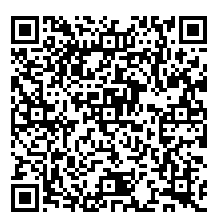 МАУ «Дворец искусств»Кизимова Виктория Александровна, тел. 8(34643)55595803.01.202212:00Художественный фильм «Сокровище пиратской бухты» 12+ДК «Сибирь»киноконцертный залФильм для семейного просмотра. Вход свободный.Целевая аудитория - детиМАУ «Дворец искусств»Кизимова Виктория Александровна, тел. 8(34643)55595804.01.202215:00Концерт «Новогодняя фантазия»МГОО «Восток»ДК «Сибирь»киноконцертный залКонцертная программа общественной организации «Восток» с участием солистов, световым шоу, национальными и современными танцами.МАУ «Дворец искусств»Кизимова Виктория Александровна, тел. 8(34643)55595805.01.202212:00Художественный фильм «Джим Пуговка и чертова дюжина» 6+ДК «Сибирь»киноконцертный залФильм для семейного просмотра. Вход свободный.Целевая аудитория - детиМАУ «Дворец искусств»Кизимова Виктория Александровна, тел. 8(34643)55595806.01.202214:00Мультипликационный фильм «Литл Гром» 0+ДК «Сибирь»киноконцертный залФильм для семейного просмотра. Вход свободный.Целевая аудитория - детиМАУ «Дворец искусств»Кизимова Виктория Александровна, тел. 8(34643)55595807.01.202211:00Интерактивная программа для семейного отдыха «Новогодняя Корпорация чудес»ДК «Сибирь»киноконцертный залДетская игровая программа. Вход – 200 рублей. Целевая аудитория - детиМАУ «Дворец искусств»Юрчило О.А., тел. 8(34643)35045,08.01.202212:00Мультипликационный фильм «Пушистые спасатели» 6+ДК «Сибирь»киноконцертный зал Фильм для семейного просмотра. Вход свободный.Целевая аудитория - детиМАУ «Дворец искусств»Кизимова Виктория Александровна, тел. 8(34643)55595809.01.202212:00Мультипликационный фильм «Четыре сапога и барсук» 6+ДК «Сибирь»киноконцертный зал Фильм для семейного просмотра. Вход свободный.Целевая аудитория - детиМАУ «Дворец искусств»Кизимова Виктория Александровна, тел. 8(34643)555958